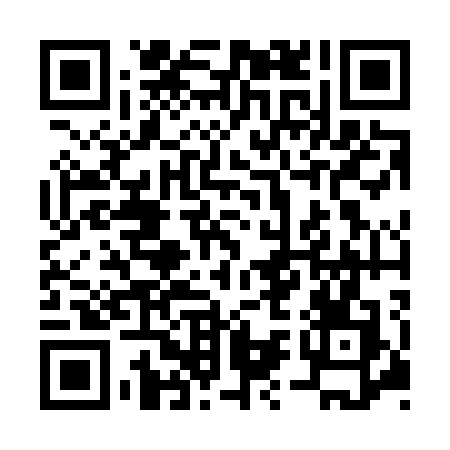 Ramadan times for Spreyton, AustraliaMon 11 Mar 2024 - Wed 10 Apr 2024High Latitude Method: NonePrayer Calculation Method: Muslim World LeagueAsar Calculation Method: ShafiPrayer times provided by https://www.salahtimes.comDateDayFajrSuhurSunriseDhuhrAsrIftarMaghribIsha11Mon5:335:337:071:254:577:417:419:1012Tue5:345:347:091:244:567:407:409:0813Wed5:365:367:101:244:557:387:389:0614Thu5:375:377:111:244:547:367:369:0415Fri5:385:387:121:244:537:357:359:0216Sat5:405:407:131:234:527:337:339:0017Sun5:415:417:141:234:517:317:318:5918Mon5:425:427:151:234:507:307:308:5719Tue5:435:437:161:224:487:287:288:5520Wed5:455:457:171:224:477:267:268:5321Thu5:465:467:181:224:467:247:248:5122Fri5:475:477:201:224:457:237:238:5023Sat5:485:487:211:214:447:217:218:4824Sun5:505:507:221:214:437:197:198:4625Mon5:515:517:231:214:417:187:188:4426Tue5:525:527:241:204:407:167:168:4327Wed5:535:537:251:204:397:147:148:4128Thu5:545:547:261:204:387:137:138:3929Fri5:555:557:271:194:377:117:118:3730Sat5:565:567:281:194:357:097:098:3631Sun5:585:587:291:194:347:087:088:341Mon5:595:597:301:194:337:067:068:322Tue6:006:007:311:184:327:047:048:313Wed6:016:017:321:184:317:037:038:294Thu6:026:027:331:184:297:017:018:275Fri6:036:037:341:174:287:007:008:266Sat6:046:047:361:174:276:586:588:247Sun5:055:056:3712:173:265:565:567:228Mon5:065:066:3812:173:245:555:557:219Tue5:075:076:3912:163:235:535:537:1910Wed5:085:086:4012:163:225:515:517:18